	ПриложениеОПЕРАТИВНЫЙ ЕЖЕДНЕВНЫЙ ПРОГНОЗвозникновения чрезвычайных ситуаций на территорииРоссийской Федерации на 12 сентября 2023 г.ДАЛЬНЕВОСТОЧНЫЙ ФО	Прогноз опасных и неблагоприятных метеорологических условийМетеорологическая обстановкаНа западе Республики Саха (Якутия), на севере Камчатского края, в Амурской области сильный дождь, ливневой дождь, мокрый снег. На Курильских островах, на юге Камчатского, на севере Хабаровского краев, в Магаданской области сильный дождь, ливневой дождь, мокрый снег. В Амурской области местами гроза. На территории округа ночью и утром местами туман. На западе Республики Саха (Якутия), в Хабаровском, Камчатском краях, Магаданской, Сахалинской областях, на Курильских островах сильный ветер с порывами 15-20м/с, местами до 23м/с.1.2.Гидрологическая обстановка: В Приморском крае на реках наблюдается повсеместный спад уровня воды. Интенсивность спада составляет преимущественно 3 - 15 см в сутки, на отдельных участках рек центральных районов до 65 см.Остаются подтопленными берега рек Уссури, в среднем течении, Большая Уссурка и Илистая, в нижнем течении, уровни воды выше пойменных отметок на 0,6 - 1,5 м. Остальные реки края в берегах, уровни воды ниже отметок выхода воды на пойму на 0,5 - 1,5 м.На р. Уссури у Тарташевки сохраняется уровень воды категории опасного гидрологического явления, в ближайшие сутки уровень покинет данную отметку.В ближайшие трое суток на реках края продолжится спад уровня воды.В Республике Бурятия на реках отмечаются небольшие колебания уровня воды. На р. Баргузин – Баргузин слой выхода воды на пойму составляет 44 см.В Забайкальском крае на отдельных участках рек Аргунь и Ингода, на реках Хилка, Чара, на отдельных реках южных районов уровни воды повысились на 1 - 6 см, на р. Олекма у с. Средняя Олекма на 35 см, р. Витим у с. Неляты на 81 см, в среднем и нижнем течении р. Нерча на 87 - 156 см, на остальных реках края сохраняется спад, наиболее интенсивный на р. Витим у с. Романовка.В ближайшие двое суток ожидается рост уровней воды в среднем и нижнем течении р. Шилки на 90 - 130 см, на р. Витим у с. Романовка продолжится интенсивный спад, на остальных реках края существенных изменений не ожидается.В Амурской области на Амуре отмечаются небольшие колебания уровня воды. На реках Правый Уркан, Гилюй, Олёкма, Нюкжа наблюдаются интенсивные подъемы уровня воды на 36 - 104 см в сутки, без выхода воды на пойму.В Еврейской автономной области на Среднем Амуре отмечается спад уровня воды, сохраняется затопление поймы у с. Нижнеспасское на 0,5 м. На малых реках отмечается спад уровней воды. Затоплена пойма р. Б.Ин на глубину 0,2 м.В Хабаровском крае на Амуре наблюдаются небольшие колебания уровня воды. Пойма затоплена на 0,3 - 1 м, на участке Хабаровск – Богородское и на 0,1 м у г. Николаевск-на-Амуре, Амурской протоке у с. Казакевичево – на 1,6 м.Гребень паводка находится на р. Амур у с. Троицкое (Нанайский район), ниже по течению наблюдаются подъёмы воды на 3 - 6 см в сутки.Гребень уссурийского паводка сохраняется на р. Уссури у с. Шереметьево, пойма подтоплена на территории края на глубину 2,4 - 2,8 м. У с. Лончаково максимальный уровень воды наблюдался 10 сентября в 20 ч. с отметкой 517 см, что выше опасной отметки на 17 см. Последний раз такие высокие уровни паводка наблюдались в августе 1971 г (максимальный исторический уровень 518 см). Сегодня  отмечается спад, сохраняется уровень воды выше отметки опасного явления, в ближайшие двое суток спад продолжится на 5 - 10 см.Наблюдаются подтопления внутрипоселковых дорог, приусадебных и земельных участков.На остальных реках края существенных изменений в водном режиме нет.В Сахалинской области на большинстве рек о. Сахалина наблюдались спады уровней воды до 4 см.В предстоящие сутки на реках острова ожидаются подъемы уровней воды на 5 - 25 см, на отдельных реках крайнего юга - на 30 - 80 см.В Камчатском крае дождевые паводки подъемом уровня воды на 5 - 48 см наблюдаются на реках Пенжинского, Олюторского районов и на некоторых реках Тигильского района. Также, в связи с добеганием руслового стока, подъем воды дождевых паводков до 7 см в сутки сохраняется в нижнем течении реки Камчатка. Все реки в берегах.В последующие сутки подъемы уровней дождевых паводков до 0,5 м будут наблюдаться на реках Пенжинского района. На реке Энычаваям у села Таловка на пониженных участках возможен разлив воды по пойме реки.Опасных гидрологических явлений на реках края не прогнозируется.В Республике Саха (Якутия) на участке р. Лена Витим – Жиганск продолжается понижение уровня воды с интенсивностью 5 - 15 см за сутки. У гидропоста Джарджан Жиганского района наблюдается прохождение максимума паводка, общий рост составил 3,3 м. На участке Кюсюр – Хабарова отмечается рост уровня воды до 15 см за сутки. В ближайшие двое суток у гидропоста Кюсюр Булунского района ожидается формирование максимального уровня воды и дополнительный рост составит 5 - 15 см.В результате выпавших осадков и выхода волн дождевого паводка с р.р. Тимптон и Учур (правые притоки р. Алдан) на участке р. Алдан Угино – Учур (Чагда) наблюдается повышение уровня воды на 30 – 170 см за сутки. На остальном участке преобладает спад уровня воды различной интенсивности.На р. Вилюй, на участке Сунтар - Нюрба, наблюдается подъем уровня воды до 15 см за сутки. На всем остальном участке реки отмечается незначительный спад уровня воды.На участке р. Яна Верхоянск – Батагай наблюдается рост уровня воды 31 - 32 см за сутки и ближайшие сутки повышение уровня воды продолжится и дополнительный рост составит 10 - 20 см за сутки.В следствие выпавших осадков, на всем протяжении рек Сартанг, Дулгалаах, в верхнем течении р. Адыча (левый приток р. Яна) и на р. Бытантай у гидропоста Асар (правый приток) наблюдается подъем уровня воды от 5 до 70 см за сутки.В ближайшие сутки рост уровня воды ожидается на участке р. Яна Сайды – Юбилейная.На участке р. Индигирка Оймякон – Усть-Нера наблюдается рост уровней воды 10 - 20 см за сутки, на участке реки Хонуу – Белая Гора продолжается спад уровня воды с интенсивностью 15 - 30 см за сутки.На р. Колыма, у п. Зырянка наблюдается незначительное повышение уровня воды. На участке Среднеколымск - Колымское наблюдается понижение уровня воды 2 - 12 см за сутки.В Магаданской области на реках наблюдается прохождение дождевых паводков на 27 - 114 см за сутки. Реки в берегах.В Чукотском АО на реках преобладает небольшой подъем уровня воды.  Японское море, Татарский пролив высота волн 1-2м (4 балла).Охотское море высота волн 2-3.5м (5 баллов).Берингово море высота волн 1-2м (4 балла).2. Прогноз ЧСПриродные и природно-техногенные ЧСПрогнозируется вероятность возникновения ЧС (происшествий), связанных с повреждением (обрывом) ЛЭП и линий связи, обрушением слабо укрепленных конструкций, падением деревьев на западе Республики Саха (Якутия), в Хабаровском, Камчатском краях, Магаданской, Сахалинской областях, на Курильских островах (Источник ЧС – сильный порывистый ветер).Существует вероятность поражения объектов электроэнергетики (трансформаторных подстанций, электрических систем и др.), хранилищ ГСМ, а также других объектов, не оборудованных молниезащитой (громоотводом), разрядами атмосферного электричества (молниями) на территории Амурской области (Источник ЧС – гроза).Существует вероятность возникновения ЧС (происшествий), связанных с затруднением в движении транспорта, перекрытием трассы для движения и увеличением количества ДТП на автодорогах федерального, регионального, местного значения, в работе аэропортов и вертолетных площадок на территории округа (Источник ЧС – туман). Прогнозируется вероятность возникновения чрезвычайных ситуаций
в акватории Охотского моря, связанных с авариями и повреждениями на судах при нарушении правил судоходства в условиях осложненной синоптической обстановки. Возможны повреждения судов у причалов, береговых сооружений (Источник ЧС – волнение моря до 5 баллов).Существует риск возникновения ЧС (происшествий), связанных с подтоплением пониженных участков местности, низководных мостов, подмывом автомобильных и ж/д дорог в Республике Бурятия, Приморском, Хабаровском краях, Сахалинской, Амурской областях (Источник ЧС – осадки на фоне высокой водности, высокие уровни воды, неисправность и замусоривание коллекторно-дренажных систем, кратковременные подъемы на реках).Сохраняется риск возникновения происшествий, связанных с затруднениями судоходства в результате низких уровней воды на отдельных участках рек на территории Республики Саха (Якутия).На территории горных районов республик Бурятия, Саха (Якутия), Забайкальского, Хабаровского, Камчатского, Приморского краёв, Амурской, Сахалинской областей, Еврейской АО существует вероятность возникновения ЧС (происшествий), вызванных перекрытием автомобильных и железных дорог, нарушением работы транспорта, повреждением опор ЛЭП, повреждением зданий и сооружений, нарушением работы систем жизнеобеспечения населения (Источник ЧС – высокий уровень предшествующего увлажнения, оползни, сели, обвалы, антропогенная деятельность).Сохраняется вероятность возникновения очагов ландшафтных пожаров, а также ухудшения лесопожарной обстановки на природных территориях отдельных районов республик Саха (Якутия), Бурятия, Хабаровского, Забайкальского, Приморского, Камчатского краев, Сахалинской области, Чукотского АО.2.2. Техногенные ЧССуществует вероятность возникновения ЧС (происшествий) локального уровня, связанных с авариями в работе систем коммунального жизнеобеспечения, а также риск возникновения техногенных пожаров (в т. ч. взрывов бытового газа) на территории округа (Источник ЧС – износ оборудования, нарушение и несоблюдение производственно-технологических норм и правил эксплуатации газового оборудования).СИБИРСКИЙ ФОПрогноз опасных и неблагоприятных метеорологических условийМетеорологическая обстановкаВ республиках Хакасия, Алтайском крае, на юге и в центре Красноярского края, в Новосибирской, Томской, Кемеровской областях, на севере Иркутской области дождь, ливневой дождь, местами мокрый снег. В Республике Алтай сильный дождь, ливневой дождь. На Таймыре сильный дождь, мокрый снег, местами гроза, метель. На территории округа ночью и утром местами туман. На севере Иркутской области и при грозе сильный ветер с порывами 15-20м/с, на Таймыре 20-25м/с  1.2.Гидрологическая обстановка: В связи с прошедшими дождями повышение уровня воды (на 20-148 см за сутки) наблюдалось на некоторых реках Томской области, Красноярского края.Сохраняется уровень воды ниже опасно низкой отметки на р. Обь (Новосибирской области).Сохраняется уровень воды ниже неблагоприятно низкой отметки на реках Нижняя Тунгуска, Подкаменная Тунгуска, Енисей (Красноярский край), реках Бия, Обь (Алтайский край).В Иркутской области сохраняется подтопление 19 дачных домов 31 приусадебных участков на территории СНТ «Елизовское» г. Иркутск.В связи с повышением расходов Иркутской ГЭС до 3400 м3/с возникает угроза дальнейшего подтопления пониженных участков местности в прибрежной зоне р. Ангара.Прогноз ЧСПриродные и природно-техногенные ЧСПрогнозируется вероятность возникновения ЧС (происшествий), связанных с повреждением (обрывом) ЛЭП и линий связи, обрушением слабо укрепленных конструкций, падением деревьев на территории севера Иркутской области, Таймыра (Источник ЧС – сильный порывистый ветер).Существует вероятность поражения объектов электроэнергетики (трансформаторных подстанций, электрических систем и др.), хранилищ ГСМ, а также других объектов, не оборудованных молниезащитой (громоотводом), разрядами атмосферного электричества (молниями) на Таймыре (Источник ЧС – гроза). Существует вероятность возникновения ЧС (происшествий), связанных с затруднением в движении транспорта, перекрытием трассы для движения и увеличением количества ДТП на автодорогах федерального, регионального, местного значения, в работе аэропортов и вертолетных площадок на территории округа (Источник ЧС – туман), на Таймыре (Источник ЧС – метель).Сохраняется риск возникновения происшествий, связанных с затруднениями судоходства, в результате низких уровней воды на отдельных участках рек на территории Алтайского, Красноярского краев, Новосибирской области.Сохраняется риск ухудшения гидрологической обстановки, обусловленной повышенными сбросами с Иркутской ГЭС.На территории горных районов республик Алтай, Тыва, Хакасия, Красноярского края, Иркутской, Кемеровской областей существует вероятность возникновения ЧС (происшествий), вызванных перекрытием автомобильных и железных дорог, нарушением работы транспорта, повреждением опор ЛЭП, повреждением зданий и сооружений, нарушением работы систем жизнеобеспечения населения (Источник ЧС – высокий уровень предшествующего увлажнения, оползни, сели, обвалы, антропогенная деятельность).Сохраняется вероятность возникновения очагов ландшафтных пожаров, а также ухудшения лесопожарной обстановки на природных территориях отдельных районов республик Тыва, Хакасия, Алтай, Алтайского, Красноярского краев, Иркутской, Томской, Омской, Кемеровской, Новосибирской областей.2.2. Техногенные ЧС Существует вероятность возникновения чрезвычайных ситуаций (происшествий) локального уровня, связанных с авариями в работе систем коммунального жизнеобеспечения, а также риск возникновения техногенных пожаров (в т. ч. взрывов бытового газа) на территории округа (Источник ЧС – износ оборудования, нарушение и несоблюдение производственно-технологических норм и правил эксплуатации газового оборудования).УРАЛЬСКИЙ ФО1. Прогноз опасных и неблагоприятных метеорологических условийМетеорологическая обстановкаВ Челябинской области сильный дождь, ливневой дождь, местами гроза, град. В Челябинской, Курганской, Тюменской областях, на юге Свердловской области, на севере Ямало-Ненецкого АО сильный ветер с порывами 15-20м/с.  1.2.Гидрологическая обстановкаРост уровня воды (на 17-83 см, местами до 152 см за сутки) из-за дождей наблюдался на отдельных участках р. Ай, р. Куса, р. Тюлюк, р. Миас (Челябинская область). В связи с прошедшими дождями повышение уровня воды (на 20-148 см за сутки) наблюдалось на некоторых реках Ямало-Ненецкого АО.Сохраняется уровень воды ниже опасно низкой отметки на реке Казым (Ханты-Мансийский АО), на р. Обь, пр. Малая Обь (Ямало-Ненецкий АО).В соответствии со складывающейся обстановкой и в сочетании с метеорологическими явлениями на реках в Челябинской области ожидаются колебания уровней воды местами с достижением неблагоприятных отметок.2. Прогноз ЧС2.1. Природные и природно-техногенные ЧС  Прогнозируется вероятность возникновения ЧС (происшествий), связанных с повреждением (обрывом) ЛЭП и линий связи, обрушением слабо укрепленных конструкций, падением деревьев на территории Челябинской, Курганской, Тюменской областей, юга Свердловской области, севера Ямало-Ненецкого АО (Источник ЧС – сильный порывистый ветер).Существует вероятность поражения объектов электроэнергетики (трансформаторных подстанций, электрических систем и др.), хранилищ ГСМ, а также других объектов, не оборудованных молниезащитой (громоотводом), разрядами атмосферного электричества (молниями) на территории Челябинской области (Источник ЧС – гроза). Сохраняется вероятность возникновения ЧС (происшествий) муниципального уровня, связанных с повреждением крыш и остекления зданий, сооружений, автотранспортных средств, повреждением сельскохозяйственных культур на территории Челябинской области (Источник ЧС – град).Существует риск возникновения ЧС (происшествий), связанных с подтоплением пониженных участков местности, низководных мостов, подмывом автомобильных и ж/д дорог в Челябинской области (Источник ЧС – осадки на фоне высокой водности, высокие уровни воды, неисправность и замусоривание коллекторно-дренажных систем, кратковременные подъемы на реках).Сохраняется риск возникновения происшествий, связанных с затруднениями судоходства, в результате низких уровней воды на отдельных участках рек на территории Ямало-Ненецкого, Ханты-Мансийского АО.На территории Челябинской области существует вероятность возникновения ЧС (происшествий), связанных с перекрытием автомобильных и железных дорог, нарушением работы транспорта, повреждением опор ЛЭП, повреждением зданий и сооружений, нарушением работы систем жизнеобеспечения населения (Источник ЧС – высокий уровень предшествующего увлажнения, оползни, сели, обвалы, антропогенная деятельность).Сохраняется вероятность возникновения очагов ландшафтных пожаров, а также ухудшения лесопожарной обстановки на природных территориях отдельных районов Свердловской, Тюменской областей, Ханты-Мансийского, Ямало-Ненецкого АО.2.2. Техногенные ЧССуществует вероятность возникновения чрезвычайных ситуаций (происшествий), локального уровня, связанных с авариями в работе систем коммунального жизнеобеспечения, а также риск возникновения техногенных пожаров (в т. ч. взрывов бытового газа) на территории округа (Источник ЧС – износ оборудования, нарушение и несоблюдение производственно-технологических норм и правил эксплуатации газового оборудования).ПРИВОЛЖСКИЙ ФО1. Прогноз опасных и неблагоприятных метеорологических условийМетеорологическая обстановкаВ Республике Татарстан, Саратовской, Самарской, Ульяновской, Пензенской областях дождь, ливневой дождь. В Республике Башкортостан, Оренбургской области сильный дождь, ливневой дождь, местами гроза. На территории округа ночью и утром местами туман. В Республике Башкортостан, Оренбургской области ветер с порывами 12-17м/с, при грозе 15-20м/с.1.2.Гидрологическая обстановкаСохраняется уровень воды ниже опасно низкой отметки на р. Вятка (Кировская область), на р. Белая и р. Уфа (Республика Башкортостан).В соответствии со складывающейся обстановкой и в сочетании с метеорологическими явлениями на реках в Республике Башкортостан, Оренбургской области ожидаются колебания уровней воды без достижения неблагоприятных отметок.2. Прогноз ЧС2.1. Природные и природно-техногенные ЧСПрогнозируется вероятность возникновения ЧС (происшествий), связанных с повреждением (обрывом) ЛЭП и линий связи, обрушением слабо укрепленных конструкций, падением деревьев на территории Республики Башкортостан, Оренбургской области (Источник ЧС – сильный порывистый ветер).Существует вероятность поражения объектов электроэнергетики (трансформаторных подстанций, электрических систем и др.), хранилищ ГСМ, а также других объектов, не оборудованных молниезащитой (громоотводом), разрядами атмосферного электричества (молниями) на территории Республики Башкортостан, Оренбургской области (Источник ЧС – гроза).Существует вероятность возникновения ЧС (происшествий), связанных с затруднением в движении транспорта, перекрытием трассы для движения и увеличением количества ДТП на автодорогах федерального, регионального, местного значения, в работе аэропортов и вертолетных площадок на территории округа (Источник ЧС – туман).Сохраняется риск возникновения происшествий, связанных с затруднениями судоходства, в результате низких уровней воды на отдельных участках рек на территории Республики Башкортостан, Кировской области.Сохраняется вероятность возникновения очагов ландшафтных пожаров, а также ухудшения лесопожарной обстановки на природных территориях отдельных районах республик Мордовия, Башкортостан, Татарстан, Марий Эл, Чувашской, Удмуртской республик, Пермского края, Кировской, Нижегородской, Пензенской, Саратовской, Самарской, Ульяновской, Оренбургской областей.2.2 Техногенные ЧС Существует вероятность возникновения чрезвычайных ситуаций (происшествий), локального уровня, связанных с авариями в работе систем коммунального жизнеобеспечения, а также риск возникновения техногенных пожаров (в т. ч. взрывов бытового газа) на территории округа (Источник ЧС – износ оборудования, нарушение и несоблюдение производственно-технологических норм и правил эксплуатации газового оборудования).ЮЖНЫЙ ФОПрогноз опасных и неблагоприятных метеорологических условийМетеорологическая обстановка	На всей территории округа местами кратковременный ливневой дождь, гроза. На востоке Краснодарского края сильный дождь, ливневой дождь, местами гроза, град. На территории округа ночью и утром местами туман. Ветер при грозе с порывами 15-20м/с.  1.2. Гидрологическая обстановка	В соответствии со складывающейся обстановкой и в сочетании с метеорологическими явлениями на реках в Краснодарском крае ожидаются колебания уровней воды без достижения неблагоприятных отметок.Черное море и Керченский пролив высота волн 0.5-1м (3 балла).Азовское море высота волн 0.5-1м (3 балла).2. Прогноз ЧС2.1. Природные и природно-техногенные ЧСПрогнозируется вероятность возникновения ЧС (происшествий), связанных с повреждением (обрывом) ЛЭП и линий связи, обрушением слабо укрепленных конструкций, падением деревьев на всей территории округа (Источник ЧС – сильный порывистый ветер).Существует вероятность поражения объектов электроэнергетики (трансформаторных подстанций, электрических систем и др.), хранилищ ГСМ, а также других объектов, не оборудованных молниезащитой (громоотводом), разрядами атмосферного электричества (молниями) на всей территории округа (Источник ЧС – гроза). Сохраняется вероятность возникновения ЧС (происшествий) муниципального уровня, связанных с повреждением крыш и остекления зданий, сооружений, автотранспортных средств, повреждением сельскохозяйственных культур на востоке Краснодарского края (Источник ЧС – град).Существует вероятность возникновения ЧС (происшествий), связанных с затруднением в движении транспорта, перекрытием трассы для движения и увеличением количества ДТП на автодорогах федерального, регионального, местного значения, в работе аэропортов и вертолетных площадок на территории округа (Источник ЧС – туман).Существует высокая вероятность возникновения происшествий на водных объектах, связанных с несоблюдением правил безопасности людей на воде, с эксплуатацией маломерных судов на всей территории округа.На территории горных районов Республики Крым, г. Севастополь, Краснодарского края существует вероятность возникновения ЧС (происшествий), связанных с перекрытием автомобильных и железных дорог, нарушением работы транспорта, повреждением опор ЛЭП, повреждением зданий и сооружений, нарушением работы систем жизнеобеспечения (Источник ЧС – оползни, обвалы, сели, провалы грунта, антропогенная деятельность).Сохраняется вероятность возникновения очагов ландшафтных пожаров, а также ухудшения лесопожарной обстановки на природных территориях отдельных районов республик Адыгея, Крым, Калмыкия, Краснодарского края, Астраханской, Волгоградской, Ростовской областей.2.2. Техногенные ЧС 	Существует вероятность возникновения чрезвычайных ситуаций (происшествий) локального уровня, связанных с авариями в работе систем коммунального жизнеобеспечения, а также риск возникновения техногенных пожаров (в т. ч. взрывов бытового газа) на территории округа (Источник ЧС – износ оборудования, нарушение и несоблюдение производственно-технологических норм и правил эксплуатации газового оборудования). ДОНЕЦКАЯ НАРОДНАЯ РЕСПУБЛИКА1. Прогноз опасных и неблагоприятных метеорологических условийНа территории Республики кратковременный ливневой дождь, местами гроза,  ночью и утром местами туман.2. Прогноз ЧС2.1. Природные и природно-техногенные ЧС Существует вероятность поражения объектов электроэнергетики (трансформаторных подстанций, электрических систем и др.), хранилищ ГСМ, а также других объектов, не оборудованных молниезащитой (громоотводом), разрядами атмосферного электричества (молниями) на территории Республики (Источник ЧС – гроза).Существует вероятность возникновения ЧС (происшествий), связанных с затруднением в движении транспорта, перекрытием трассы для движения и увеличением количества ДТП на автодорогах федерального, регионального, местного значения, в работе вертолетных площадок на территории Республики (Источник ЧС – туман).Сохраняется вероятность выявления термических аномалий, а также ухудшения лесопожарной обстановки на природных территориях отдельных районов Республики.2.2. Техногенные ЧССуществует вероятность возникновения чрезвычайных ситуаций (происшествий) локального уровня, связанных с авариями в работе систем коммунального жизнеобеспечения, а также риск возникновения техногенных пожаров (в т. ч. взрывов бытового газа) на территории Республики (Источник ЧС – износ оборудования, нарушение и несоблюдение производственно-технологических норм и правил эксплуатации газового оборудования).ЛУГАНСКАЯ НАРОДНАЯ РЕСПУБЛИКА1. Прогноз опасных и неблагоприятных метеорологических условийНа территории Республики кратковременный ливневой дождь, местами гроза,  ночью и утром местами туман.2. Прогноз ЧС2.1. Природные и природно-техногенные ЧС Существует вероятность поражения объектов электроэнергетики (трансформаторных подстанций, электрических систем и др.), хранилищ ГСМ, а также других объектов, не оборудованных молниезащитой (громоотводом), разрядами атмосферного электричества (молниями) на территории Республики (Источник ЧС – гроза).Существует вероятность возникновения ЧС (происшествий), связанных с затруднением в движении транспорта, перекрытием трассы для движения и увеличением количества ДТП на автодорогах федерального, регионального, местного значения, в работе вертолетных площадок на территории Республики (Источник ЧС – туман).Сохраняется вероятность выявления термических аномалий, а также ухудшения лесопожарной обстановки на природных территориях отдельных районов Республики.2.2. Техногенные ЧССуществует вероятность возникновения чрезвычайных ситуаций (происшествий) локального уровня, связанных с авариями в работе систем коммунального жизнеобеспечения, а также риск возникновения техногенных пожаров (в т. ч. взрывов бытового газа) на территории Республики (Источник ЧС – износ оборудования, нарушение и несоблюдение производственно-технологических норм и правил эксплуатации газового оборудования).ЗАПОРОЖСКАЯ ОБЛАСТЬ1. Прогноз опасных и неблагоприятных метеорологических условийНа территории области ночью и утром местами туман. 2. Прогноз ЧС2.1. Природные и природно-техногенные ЧС Существует вероятность возникновения ЧС (происшествий), связанных с затруднением в движении транспорта, перекрытием трассы для движения и увеличением количества ДТП на автодорогах федерального, регионального, местного значения, в работе вертолетных площадок на территории области (Источник ЧС – туман).Сохраняется вероятность выявления термических аномалий, а также ухудшения лесопожарной обстановки на природных территориях отдельных районов области.2.2. Техногенные ЧССуществует вероятность возникновения чрезвычайных ситуаций (происшествий) локального уровня, связанных с авариями в работе систем коммунального жизнеобеспечения, а также риск возникновения техногенных пожаров (в т. ч. взрывов бытового газа) на территории области (Источник ЧС – износ оборудования, нарушение и несоблюдение производственно-технологических норм и правил эксплуатации газового оборудования).ХЕРСОНСКАЯ ОБЛАСТЬ1. Прогноз опасных и неблагоприятных метеорологических условийНа территории области ночью и утром местами туман. 2. Прогноз ЧС2.1. Природные и природно-техногенные ЧС Существует вероятность возникновения ЧС (происшествий), связанных с затруднением в движении транспорта, перекрытием трассы для движения и увеличением количества ДТП на автодорогах федерального, регионального, местного значения, в работе вертолетных площадок на территории области (Источник ЧС – туман).Сохраняется вероятность выявления термических аномалий, а также ухудшения лесопожарной обстановки на природных территориях отдельных районов области.2.2. Техногенные ЧСПрогнозируется вероятность возникновения чрезвычайных ситуаций 
локального уровня, связанных с авариями в работе систем коммунального жизнеобеспечения, а также риск возникновения техногенных пожаров (в т. ч. взрывов бытового газа) на территории области (Источник ЧС – износ оборудования, нарушение и несоблюдение производственно-технологических норм и правил эксплуатации газового оборудования).СЕВЕРО-КАВКАЗСКИЙ ФО	1. Прогноз опасных и неблагоприятных метеорологических условий1.1 Метеорологическая обстановкаНа территории округа, кроме севера Республики Дагестан, Ставропольского края местами кратковременный дождь, ливневой дождь, гроза. На юге Республики Дагестан сильный дождь, ливневой дождь, местами гроза, град. На территории округа ночью и утром местами туман. Ветер при грозе с порывами 15-20м/с.1.2.Гидрологическая обстановкаСохраняется уровень воды ниже опасно низкой отметки на р. Самур (Республика Дагестан).Из-за дождей на юге Республики Дагестан возможен рост уровня воды до неблагоприятной отметки.Каспийское море: высота волн 0.5-1м (3 балла).2. Прогноз ЧС2.1. Природные и природно-техногенные ЧСПрогнозируется вероятность возникновения ЧС (происшествий), связанных с повреждением (обрывом) ЛЭП и линий связи, обрушением слабо укрепленных конструкций, падением деревьев на территории округа, кроме севера Республики Дагестан, Ставропольского края (Источник ЧС – сильный порывистый ветер).Существует вероятность поражения объектов электроэнергетики (трансформаторных подстанций, электрических систем и др.), хранилищ ГСМ, а также других объектов, не оборудованных молниезащитой (громоотводом), разрядами атмосферного электричества (молниями) на территории округа, кроме севера Республики Дагестан, Ставропольского края (Источник ЧС – гроза). Сохраняется вероятность возникновения ЧС (происшествий) муниципального уровня, связанных с повреждением крыш и остекления зданий, сооружений, автотранспортных средств, повреждением сельскохозяйственных культур на юге Республики Дагестан (Источник ЧС – град).Существует вероятность возникновения ЧС (происшествий), связанных с затруднением в движении транспорта, перекрытием трассы для движения и увеличением количества ДТП на автодорогах федерального, регионального, местного значения, в работе аэропортов и вертолетных площадок на территории округа (Источник ЧС – туман).Существует риск возникновения ЧС (происшествий), связанных с подтоплением пониженных участков местности, низководных мостов, подмывом автомобильных и ж/д дорог на юге Республики Дагестан (Источник ЧС – осадки на фоне высокой водности, высокие уровни воды, неисправность и замусоривание коллекторно-дренажных систем, кратковременные подъемы на реках).На территории горных районов Кабардино-Балкарской, Карачаево-Черкесской республик, Республики Северная Осетия-Алания существует вероятность возникновения ЧС (происшествий), связанных с перекрытием автомобильных и железных дорог, нарушением работы транспорта, повреждением опор ЛЭП, повреждением зданий и сооружений, нарушением работы систем жизнеобеспечения (Источник ЧС – высокий уровень предшествующего увлажнения, оползни, сели, обвалы, антропогенная деятельность).Сохраняется вероятность возникновения очагов ландшафтных пожаров, а также ухудшения лесопожарной обстановки на природных территориях отдельных районов Республики Дагестан, Чеченской, Карачаево-Черкесской республик, Ставропольского края.2.2. Техногенные ЧС 	Существует вероятность возникновения чрезвычайных ситуаций (происшествий) локального уровня, связанных с авариями в работе систем коммунального жизнеобеспечения, а также риск возникновения техногенных пожаров (в т. ч. взрывов бытового газа) на территории округа (Источник ЧС – износ оборудования, нарушение и несоблюдение производственно-технологических норм и правил эксплуатации газового оборудования).СЕВЕРО-ЗАПАДНЫЙ ФО1. Прогноз опасных и неблагоприятных метеорологических условийМетеорологическая обстановкаНа севере Республики Карелия, в Мурманской области сильный дождь, ливневой дождь. На территории округа ночью и утром местами туман. На севере республик Карелия, Коми, Архангельской, Мурманской областях, Ненецком АО с порывами 15-20м/с, в Ленинградской, Псковской, Новгородской областях до 15 м/с.  1.2.Гидрологическая обстановка	Сохраняется уровень воды ниже опасно низкой отметки на р. Вычегда, Печора, Уса (Республика Коми).На р. Волхов у г. Новгород наблюдался уровень воды ниже неблагоприятно низкой отметки для судоходства; 12-18 сентября продолжится понижение уровня воды у г. Новгород (Новгородская область).На остальных водных объектах округа опасных и неблагоприятных гидрологических явлений не ожидается.Баренцево море высота волн 2-3.5м (5 баллов).Белое море высота волн 0.5-1м (3 балла).Балтийское море высота волн 0.5-1м (3 балла).2. Прогноз ЧС2.1. Природные и природно-техногенные ЧСПрогнозируется вероятность возникновения ЧС (происшествий), связанных с повреждением (обрывом) ЛЭП и линий связи, обрушением слабо укрепленных конструкций, падением деревьев на севере республик Карелия, Коми, Архангельской, Мурманской, Ленинградской, Псковской, Новгородской областей, Ненецкого АО (Источник ЧС – сильный порывистый ветер).Существует вероятность возникновения ЧС (происшествий), связанных с затруднением в движении транспорта, перекрытием трассы для движения и увеличением количества ДТП на автодорогах федерального, регионального, местного значения, в работе аэропортов и вертолетных площадок на территории округа (Источник ЧС – туман).Прогнозируется вероятность возникновения чрезвычайных ситуаций
на акваториях Баренцева моря связанных с авариями и повреждениями на судах при нарушении правил судоходства в условиях осложненной синоптической обстановки. Возможны повреждения судов у причалов, береговых сооружений (Источник ЧС – волнение моря до 5 баллов).Сохраняется риск возникновения происшествий, связанных с затруднениями судоходства, в результате низких уровней воды на отдельных участках рек на территории Республики Коми.На территории Мурманской области существует вероятность возникновения ЧС (происшествий), связанных с перекрытием автомобильных и железных дорог, нарушением работы транспорта, повреждением опор ЛЭП, повреждением зданий и сооружений, нарушением работы систем жизнеобеспечения (Источник ЧС – высокий уровень предшествующего увлажнения, оползни, сели, обвалы, антропогенная деятельность).Сохраняется вероятность возникновения очагов ландшафтных пожаров, а также ухудшения лесопожарной обстановки на природных территориях отдельных районов республик Карелия, Коми, Калининградской, Мурманской, Вологодской, Ленинградской, Псковской, Новгородской областей.2.2. Техногенные ЧС	Существует вероятность возникновения чрезвычайных ситуаций локального уровня, связанных с авариями в работе систем коммунального жизнеобеспечения, а также риск возникновения техногенных пожаров (в т. ч. взрывов бытового газа) на территории округа (Источник ЧС – износ оборудования, нарушение и несоблюдение производственно-технологических норм и правил эксплуатации газового оборудования).ЦЕНТРАЛЬНЫЙ ФО1. Прогноз опасных и неблагоприятных метеорологических условийМетеорологическая обстановкаНа территории округа ночью и утром местами туман. 1.2.Гидрологическая обстановкаНа водных объектах округа опасных и неблагоприятных гидрологических явлений не прогнозируется. 2. Прогноз ЧС	2.1. Природные и природно-техногенные ЧССуществует вероятность возникновения ЧС (происшествий), связанных с затруднением в движении транспорта, перекрытием трассы для движения и увеличением количества ДТП на автодорогах федерального, регионального, местного значения, в работе аэропортов и вертолетных площадок на территории округа (Источник ЧС – туман).Сохраняется вероятность возникновения очагов ландшафтных пожаров, а также ухудшения лесопожарной обстановки на природных территориях отдельных районов Ярославской, Костромской, Тверской, Смоленской, Московской, Ивановской, Владимирской, Рязанской, Калужской, Брянской, Орловской, Тульской, Липецкой, Тамбовской, Воронежской, Белгородской, Курской областей. 2.2. Техногенные ЧССуществует вероятность возникновения чрезвычайных ситуаций (происшествий) локального уровня, связанных с авариями в работе систем коммунального жизнеобеспечения, а также риск возникновения техногенных пожаров (в т. ч. взрывов бытового газа) на территории округа (Источник ЧС – износ оборудования, нарушение и несоблюдение производственно-технологических норм и правил эксплуатации газового оборудования).г. МОСКВА1. Прогноз опасных и неблагоприятных метеорологических условийПеременная облачность. Без осадков. Tемпература ночью в Москве 6...8° (в центре города 10...12°), днем в Москве 19...21°. Ветер слабый. 2. Прогноз ЧС2.1. Природные и природно-техногенные ЧС не прогнозируются.2.2. Техногенные ЧСПрогнозируется вероятность возникновения чрезвычайных ситуаций  локального уровня, связанных с авариями в работе систем коммунального жизнеобеспечения, а также риск возникновения техногенных пожаров (в т. ч. взрывов бытового газа) на территории округа (Источник ЧС – износ оборудования, нарушение и несоблюдение производственно-технологических норм и правил эксплуатации газового оборудования).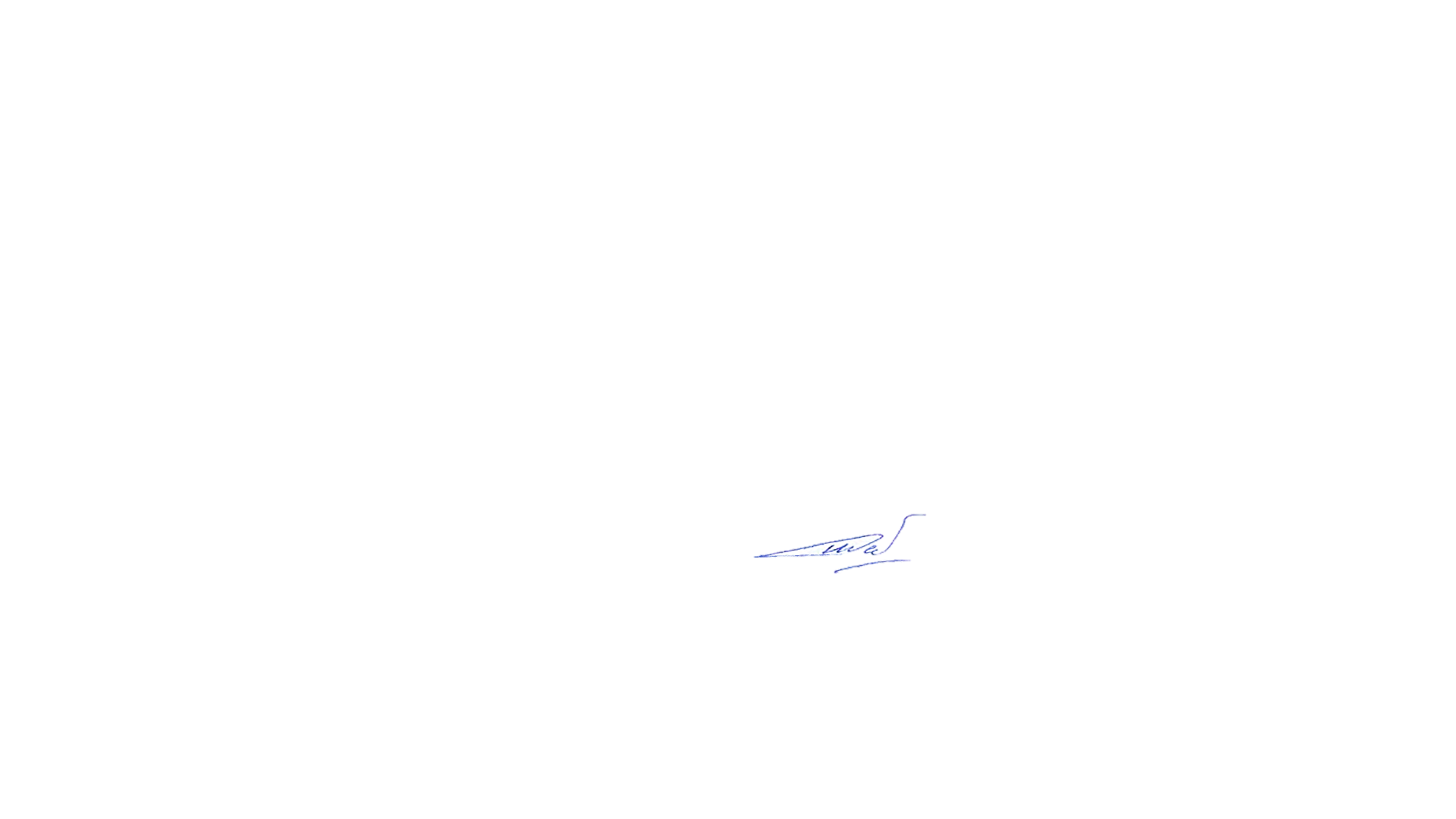 ВрИО начальника 5 НИЦ                                                                          М.И. Савельев11 сентября 2023Исп. Шароватов А.А.8 (495) 983 65 48, доб. 43-46